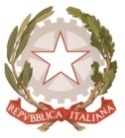 MINISTERO DELL’ ISTRUZIONE, DELL’UNIVERSITA’, DELLA RICERCAUFFICIO SCOLASTICO REGIONALE PER IL LAZIOLICEO SCIENTIFICO STATALE“TALETE”Roma, 23.11.2020                                                              Agli Alunni di classe III, IV e V                                                                                     Ai Docenti Coordinatori delle classi III, IV e V                            Ai Genitori                                                                                     P.C. A tutti i Docenti                                                                                     P.C. Alla DSGA Sig.ra P. Leoni                                                                                     P.C. Al personale ATA                                                                                     Sito webCIRCOLARE n. 104Oggetto: Corso online in materia di salute e sicurezzaGli studenti di classe terza impegnati nelle attività previste dai Percorsi per le Competenze Trasversali e l’Orientamento (PCTO) dovranno svolgere obbligatoriamente il corso di formazione in materia di salute e sicurezza. Il corso è obbligatorio ed è rivolto anche agli studenti delle classi quarte e quinte che non hanno svolto ancora la formazione sulla sicurezza negli scorsi anni.Per poter accedere al corso, gli astudenti dovranno registrarsi alla piattaforma predisposta dal MIUR al seguente link http://www.alternanza.miur.gov.it/, secondo le istruzioni in allegato.Il corso “Studiare il lavoro” è articolato in lezioni multimediali, un glossario, esercitazioni, video, giochi interattivi, ed è composto da sette moduli con test intermedi. L’ultimo modulo prevede il superamento di un test finale per l’ottenimento dell’attestato valido come credito permanente.Si consiglia di svolgere il corso da un computer (non da cellulari o tablet) dotato di un sistema operativo che sia almeno Windows 7, utilizzando google chrome. Non dovrebbero esserci problemi se si utilizzano i dispositivi Mac.Si informa che tutti gli studenti sono già stati abilitati all’utilizzo della piattaforma.Docente Referente per i PCTO     Prof.ssa Claudia Careri                 				                                                                                           IL DIRIGENTE SCOLASTICO  							                  (Prof. Alberto Cataneo)						              (Firma autografa sostituita a mezzo stampa                      ai sensi dell’art.3 comma 2 del d.lgs. n.39/1993)